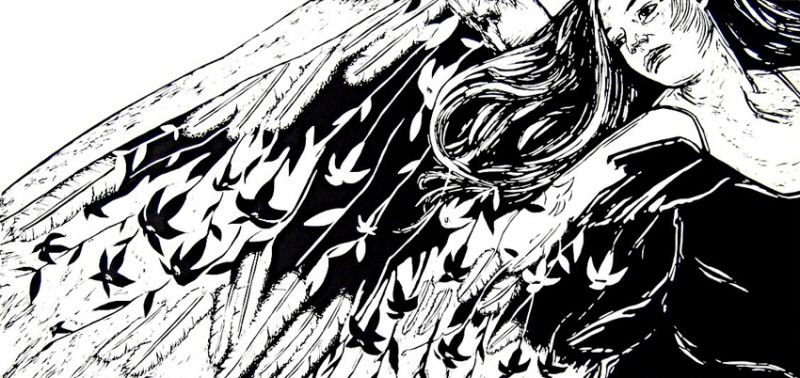 PROTOKÓŁ  PO  FINALEXII KONKURS WIEDZY O SZTUCEROK SZKOLNY 2017/2018PLASTYKAPo sprawdzeniu 14 prac wyłonionych z I etapu konkursu finalistów, komisja w składzie:Danuta PrzybyszElżbieta NeumanMonika KlechamerKomisja ustaliła następującą kolejność oraz wyłoniła laureatów i finalistów.Do udziału w finale konkursu nie zgłosili się:Bałuszek Maja z Publicznej Szkoły Podstawowej nr 7 w ŻaganiuŁuczak Emilia ze Szkoły Podstawowej nr 3 w ŚwiebodzinieTytułu finalisty nie uzyskali uczestnicy, którzy nie osiągnęli 30% punktów.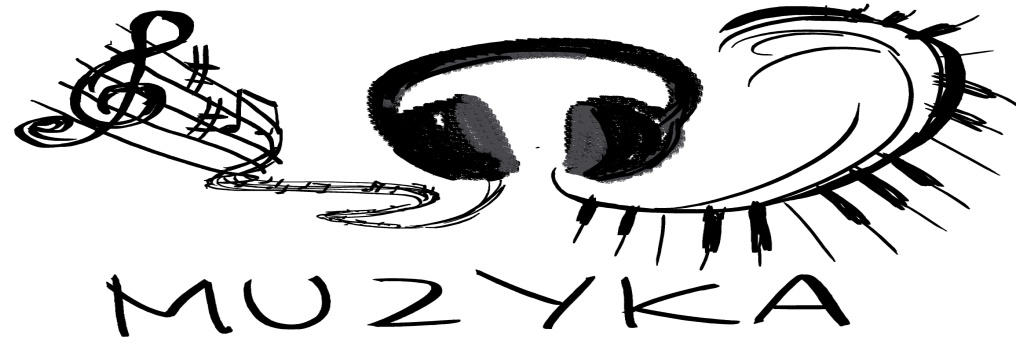 PROTOKÓŁ  PO  FINALEXII KONKURS WIEDZY O SZTUCEROK SZKOLNY 2017/2018MUZYKAPo sprawdzeniu 24 prac wyłonionych z I etapu konkursu finalistów, komisja w składzie:Maria SapkowskaDanuta PrzybyszDorota ĆwiertniakDawid HajdukKomisja ustaliła następującą kolejność oraz wyłoniła laureatów i finalistów.Do udziału w finale konkursu nie zgłosili się:Kordycka Weronika z Zespołu Edukacyjnego w TrzcieluSawron Sara z Publicznej Szkoły Podstawowej im. Noblistów Polskich w LubskuChęcińska-Kupisz Małgorzata ze Szkoły Podstawowej nr 1 w LubskuMiętek Dominika ze Szkoły Podstawowej nr 7 w ŻaganiuSkorek Kinga ze Szkoły Podstawowej nr 7 w ŻaganiuTytułu finalisty nie uzyskali uczestnicy, którzy nie osiągnęli 30% punktów.Lp.Nazwisko i imię uczniaSzkoła, miejscowośćNazwisko i imię opiekunatest IIsuma%1.Walaszek SzymonSzkoła Podstawowa nr 1MiędzyrzeczKostrzewa Krzysztof315081812.Derwich Zofia ElżbietaSzkoła Podstawowa nr 1MiędzyrzeczKostrzewa Krzysztof26,55076,576,53.Stróżyk AlicjaSzkoła Podstawowa nr 13Gorzów Wlkp.Bobołowicz Anna2748,575,575,54.Stroynowski GrzegorzPrywatne Gimnazjum o Profilu Artystycznym: Gorzów Wlkp.samodzielnie34,532,567675.Początek PaulinaSzkoła Podstawowa nr 3 ŚwiebodzinKlechamer-Berendt Teresa353267676.Brzozowska AleksandraSzkoła Podstawowa nr 3 ŚwiebodzinKlechamer-Berendt Teresa253156567.Fila MartynaSzkoła Podstawowa nr 1MiędzyrzeczKostrzewa Krzysztof1729,546,546,58.Szaniawski KrystianPubliczna Szkoła Podstawowa nr 7ŻagańMajchrzyk Adriana2018,538,538,59.Szadkowska LauraSzkoła Podstawowa nr 2Nowogród BobrzańskiMaciaszek Kaja12,51032,532,510.Brzozowska MałgorzataSzkoła Podstawowa nr 3ŚwiebodzinKlechamer -Berendt Teresa1911303011.Krzyżak PawełPubliczna Szkoła Podstawowa nr 5ŻagańWolska Marlena2010303012.Patrzała AnnaSzkoła Podstawowa nr 3MiędzyrzeczKostrzewa Krzysztof145191913.Politowicz PatrycjaSzkoła Podstawowa nr 5ŻagańWolska Marlena134171714.Milewski MarcinSzkoła Podstawowa nr 3MiędzyrzeczKostrzewa Krzysztof1221414Lp.Nazwisko i imię uczniaSzkoła, miejscowośćNazwisko i imię opiekunatestIIsuma%1.Skowron MajaSzkoła Podstawowa nr 1MiędzyrzeczSkwarna Iwona50,52575,575,52.Witkowski FilipSzkoła Podstawowa nr 1MiędzyrzeczSkwarna Iwona492675753.Sierpiński MakaryKatolickie Gimnazjum św. Tomasza z Akwinu; Gorzów Wlkp.Maćkała Sylwia453075754.Kiszewska JuliaSpołeczne Gimnazjum Stowarzyszenia Edukacyjnego; Gorzów Wlkp.Gajewska-Kiepura Ewa432265655.Barna ZuzannaSzkoła Podstawowa nr 13Gorzów Wlkp.Markuszewski Jan452065656.Fiedorowicz DianaSzkoła Podstawowa nr 1MiędzyrzeczSkwarna Iwona40,51858,558,57.Pawłowska MajaKatolickie Gimnazjum św. Tomasza z Akwinu; Gorzów Wlkp.Maćkała Sylwia29,524,554548.Przyborowska IzabelaPubliczna Szkoła Podstawowa nr 5ŻagańWolska Marlena45853539.Miemczyk JagodaSzkoła Podstawowa nr 7ŻagańKraszewski Szymon3120515110.Śmierciak Julia Gimnazjum Katolickiego Stowarzyszenia Wychowawców; Gorzów Wlkp.Samodzielnie33,51750,550,511.Romanowski MaksymilianPubliczna Szkoła PodstawowaZwierzynŁesak Agnieszka31,51041,541,512.Owczarek ZofiaSzkoła PodstawowaBaczynaWojciechowska Iwona31,5940,540,513.Walukiewicz AleksandraPubliczna Szkoła Podstawowa nr 7ŻagańKraszewski Szymon31,54,5363614.Lachowicz JuliaNiepubliczna Szkoła Podstawowa LubskoDomańska Monika29,5635,535,515.Pałka JuliaSzkoła Podstawowa nr 2Nowogród BobrzańskiMaciaszek Kaja29,5534,534,516.Grabowska NataliaSpołeczna Szkoła Podstawowa Stowarzyszenia Edukacyjnego; Gorzów Wlkp.Gajewska-Kiepura Ewa1616,532,532,517.Pawlikowski TymoteuszPubliczna Szkoła Podstawowa nr 7ŻagańKraszewski Szymon29,5130,530,518.Ziobrowska AnielaSzkoła Podstawowa nr 2Nowa SólSobczyk Joanna27,5128,528,519.Witczak AmeliaNiepubliczna Szkoła Podstawowa LubskoDomańska Monika253282820.Tańczyk MarcelPubliczna Szkoła Podstawowa nr 7ŻagańKraszewski Szymon243272721.Lipińska AnastazjaPubliczna Szkoła Podstawowa nr 5ŻagańWolska Marlena21,55,5272722.Zielińska PaulinaSzkoła Podstawowa nr 2Nowogród BobrzańskiMaciaszek Kaja18,5725,525,523.Słoninka ZuzannaPubliczna Szkoła Podstawowa nr 7ŻagańKraszewski Szymon18,5119,519,524.Bazan AlicjaSzkoła Podstawowa nr 2Nowogród BobrzańskiMaciaszek Kaja106161625.Apanel NikolaPubliczna Szkoła Podstawowa nr 7ŻagańKraszewski Szymon4044